IEEE P802.11
Wireless LANsCID 306611.22.6.4.1 FTM Measurement exchange overview FTM measurement has three basic ranging mechanisms: —  EDCA based ranging described in 11.22.6.4.2 (EDCA based ranging measurement exchange) — TB ranging described in 11.22.6.4.3 (TB ranging measurement exchange) and 11.22.6.4.8 (Measurement exchange in Passive TB ranging)— non-TB ranging described in 11.22.6.4.4 (non-TB ranging measurement exchange)CID 345016-7b and 16-7c with following figuresFigure 16-7b Fine timing measurement primitives and timestamps capture for non-TB ranging measurement exchangenonNote to editor : Figure 6-18 of section “6.3.58 Fine timing measurement (FTM)” in IEEE Std 802.11-2016 has Antenna shown in diagram to show that timestamps t1 and t3 correspond to the point in time at which the start of the preamble for the transmitted frame  appears at  the  transmit  antenna  connector and t2 and t4 correspond to the point in time at which the start of the preamble for the incoming frame arrives at the receive antenna connector.Figure 16-7c Fine timing measurement primitives and timestamps capture for TB ranging measurement exchange CID 312311.22.6.4.6.1 Secure Non-TB ranging mode   When an ISTA has established the secure LTF measurement setup with a RSTA as specified in 11.22.6.3.4  (Secure  LTF  measurement  setup),  the  ISTA  that  sends  a  Ranging  NDP Announcement frame shall set (#1260):   — The SAC subfield in the STA Info SAC field in the Ranging NDP Announcement frame to the same value as in the LTF Generation SAC field in the Secure LTF Parameters field in the last received Fine Timing Measurement frame or last received Location Measurement Report frame from the RSTA, if the ISTA has not sent any Ranging NDP Announcement frame after the last received Fine Timing Measurement frame or last received Location Measurement Report frame from the RSTA;   — Otherwise the SAC subfield in the STA Info SAC field in the Ranging NDP Announcement frame to 0 to indicate that a new r (#2289) is needed. 11.22.6.4.6.2 TB ranging measurement exchange for secure LTF When an RSTA has established the secure LTF measurement setup with an ISTA as specified in 11.22.6.3.4 (negotiation for secure LTF in the TB and NTB measurement exchange), the RSTA that sends a Ranging Secure Sounding Trigger frame to the STA shall set: (#1260)  —  The  SAC  subfield  in  the  Trigger  Dependent  User  Info  field  (#1129)corresponding  to AID/RSID of the ISTA in the Ranging Secure Sounding Trigger frame to the same value as  in  the  LTF  Generation  SAC  field  in  the  Secure  LTF  Parameters  field  in  the  last transmitted Fine Timing Measurement frame or last transmitted Location Measurement Report  frame  to  the  ISTA,  if  the  RSTA  has  not  sent  any  Ranging  Secure  Sounding Trigger frame to the ISTA after the last transmitted Fine Timing Measurement frame or last transmitted Location Measurement Report frame to the ISTA; —  Otherwise the SAC subfield in the Trigger Dependent User Info field in the STA Info field corresponding to AID/RSID of the ISTA in the Ranging Secure Sounding Trigger frame to 0 to indicate that a new (#2289) is needed.CID 3754Section 11.22.6.4.6.1 Secure Non-TB ranging mode stats the following:An  ISTA  that  sends  a  Ranging  NDP  PPDU  a  SIFS  after  transmission  of  the  Ranging  NDP Announcement frame shall set the TXVECTOR parameter LTF_SEQUENCE as follows:  —Either the Secure-LTF-bits-I2R for generating any secure HE-LTF or null (#1828, #1831), if  the SAC subfield in the STA Info SAC field in the Ranging NDP Announcement is set to a value of 0; — Otherwise the Secure-LTF-bits-I2R (see 11.22.6.4.6.3 (Secure LTF Generation Information)) based on (#1830, #1832) Secure LTF Counter (#2289) in the Secure LTF Parameters field in the last  received  Fine  Timing  Measurement  frame  or  last  received  Location  Measurement  Report frame from the RSTA.  Reason for rejection:If ISTA doesn’t have valid Secure-LTF-bits, it indicates by setting STA Info SAC field in Ranging NDP Announcement is set to value 0.  Range measurement results from this sequence needs to be ignored. Hence it’s really doesn’t matter what value is used for Secure-LTF-bits-I2R. In first bullet use of word “any” in the first clause above indicates that ISTA can generate any secure HE-LTF using Secure-LTF-bits-I2R or “null”. Whereas bullet two indicates that valid Secure-LTF-bits-I2R bits are being used. CID 3760 / CID 3914 / CID 3912 / CID 3913Update 11-36n as follow:Note: following changes are done to the figureFor Initiating STA (text to the right of vertical line)LTF_GEN_INFO1 replaced with SEC_LTF_CNTR1 & LTF_GEN_SAC1LTF_GEN_INFO2 replaced with SEC_LTF_CNTR2 & LTF_GEN_SAC2For Responding STA ( text to left of vertical line)LTF_GEN_INFO1 replaced with SEC_LTF_CNTR1 LTF_GEN_INFO2 replaced with SEC_LTF_CNTR2 Text on Arrow LTF_GEN_INFO1 replaced with SEC_LTF_CNTR1 LTF_GEN_INFO2 replaced with SEC_LTF_CNTR2 LTF_GEN_INFO3 replaced with SEC_LTF_CNTR3 LTF_GEN_INFO is repleaced by SEC_LTF_CNTR)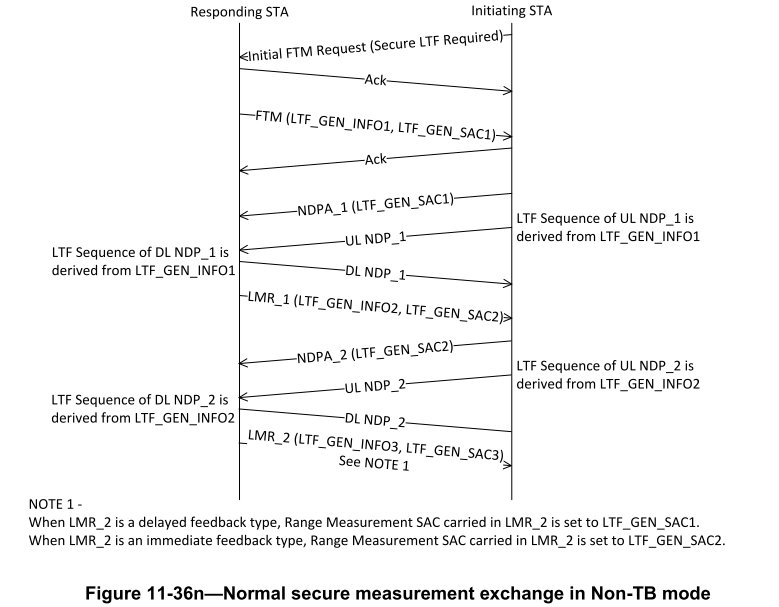 modify11-36o as follows:For Initiating STA (text to the right of vertical line)Replace LTF_GEN_INFO1 with SEC_LTF_CNTR1 & LTF_GEN_SAC1For Responding STA ( text to left of vertical line)Replace LTF_GEN_INFO1 with SEC_LTF_CNTR1 Text on Arrow Replace LTF_GEN_INFO1 with SEC_LTF_CNTR1 Replace LTF_GEN_INFO2 with SEC_LTF_CNTR2 Replace LTF_GEN_INFO3 with SEC_LTF_CNTR3 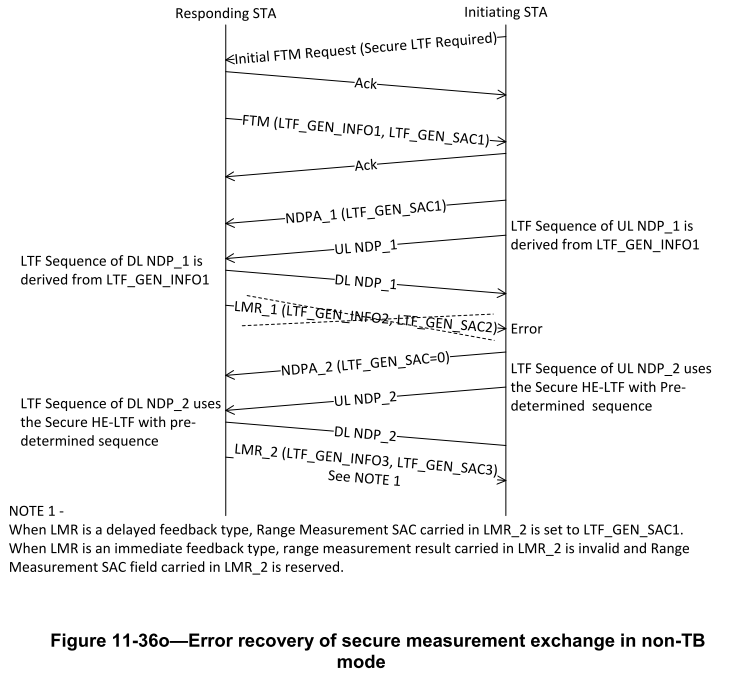 modify text in11-36p as follows:For Initiating STA (text to the right of vertical line)Replace LTF_GEN_INFO1 with SEC_LTF_CNTR1 & LTF_GEN_SAC1Replace LTF_GEN_INFO2 with SEC_LTF_CNTR2 & LTF_GEN_SAC2For Responding STA ( text to left of vertical line)Replace LTF_GEN_INFO1 with SEC_LTF_CNTR1 Replace LTF_GEN_INFO2 with SEC_LTF_CNTR2 Text on Arrow Replace LTF_GEN_INFO1 with SEC_LTF_CNTR1 Replace LTF_GEN_INFO2 with SEC_LTF_CNTR2 Replace LTF_GEN_INFO3 with SEC_LTF_CNTR3 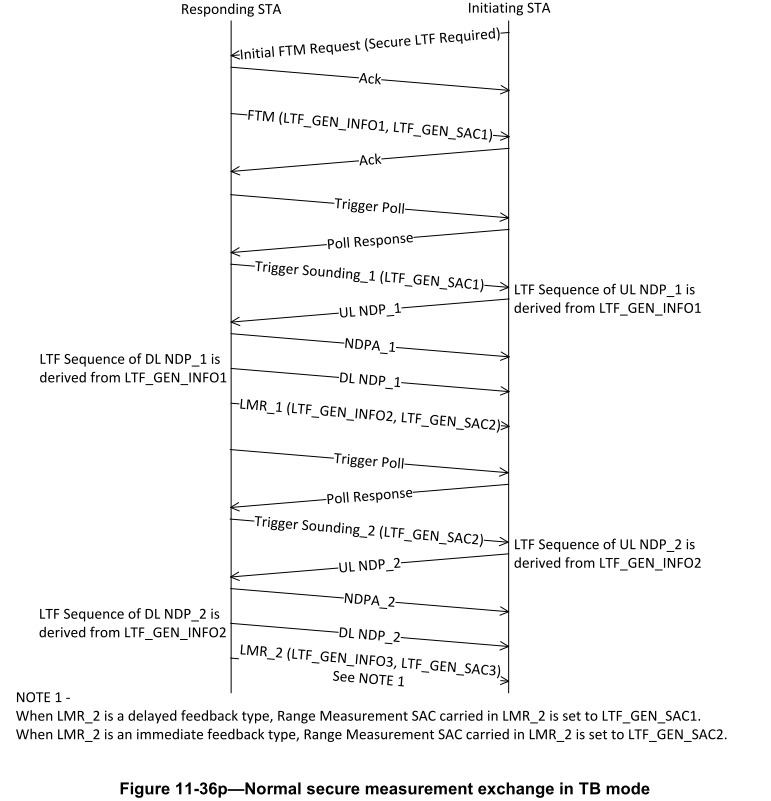 11-36q do the following changeFor Initiating STA (text to the right of vertical line)Replace LTF_GEN_INFO1 with SEC_LTF_CNTR1 & LTF_GEN_SAC1Text on Arrow Replace LTF_GEN_INFO1 with SEC_LTF_CNTR1 Replace LTF_GEN_INFO3 with SEC_LTF_CNTR3 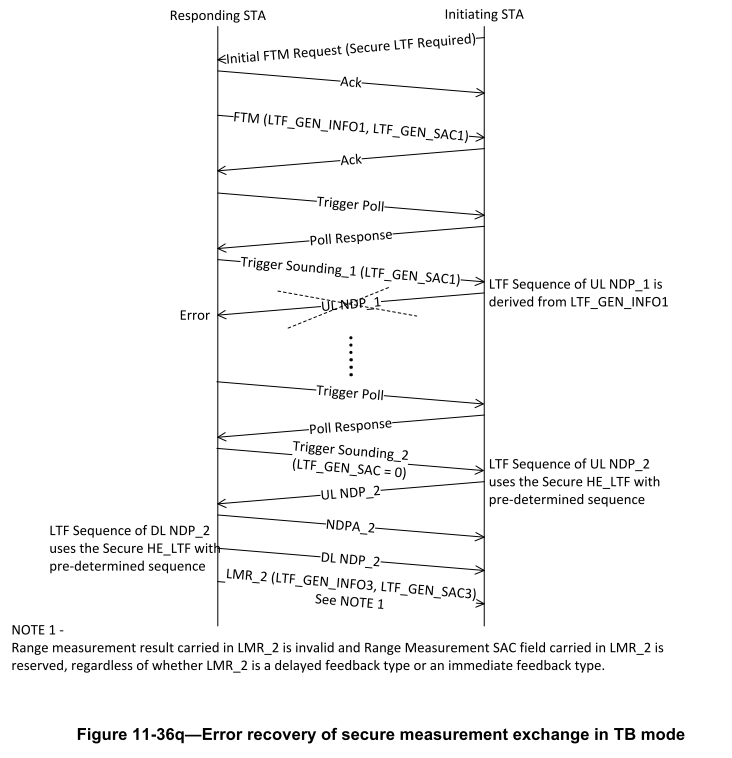 CID 3842 / CID 3843CID 3842modify text in following paragraph on page 157 line 33 of section 11.22.6.4.6.111.22.6.4.6.1 Secure Non-TB ranging mode  ::When a STA receiving an HE Ranging NDP sets the LTFVECTOR parameter in the PHY-RXLTFSEQUENCE.request primitive to either a bit string (e.g., the Secure-LTF-bits-R2I or Secure-LTF-bits-I2R) for generating any secure HE-LTF or null (#1828, #1831), the STA shall not use the TOA value of the HE Ranging NDP and set the Invalid Measurement Indication subfield to 1 in the TOA Error field in the Location Measurement Report carrying the TOA value of the HE Ranging NDP. :: CID 3843modify text in following paragraph on page 162 line 20 of section 11.22.6.4.6.2::When an RSTA sending an HE Ranging NDP sets the TXVECTOR parameter LTF_SEQUENCE to either the bit string (e.g., the Secure-LTF-bits-R2I or Secure-LTF-bits-I2R) for generating any  secure HE-LTF or null (#1828, #1831), the RSTA shall not use the TOD value of HE Ranging  NDP for the range measurement.   When an RSTA receiving an HE TB Ranging NDP sets the LTFVECTOR parameter in the PHY-RXLTFSEQUENCE.request  primitive  to  either the  bit string  (e.g.,  the  Secure-LTF-bits-R2I  or Secure-LTF-bits-I2R) for generating any secure HE-LTF or null (#1828, #1831), the RSTA shall not  use  the  TOA  value  of  the  HE  Ranging  NDP  and  set  the  Invalid  Measurement  Indication subfield to 1 in the TOA Error field in the Location Measurement Report carrying the TOA value of the HE TB Ranging NDP. When  an  ISTA  sending  an  HE  TB  Ranging  NDP  sets  the  TXVECTOR  parameter LTF_SEQUENCE to either the bit string (e.g., the Secure-LTF-bits-R2I or Secure-LTF-bits-I2R)  for generating any secure HE-LTF or null (#1828, #1831), the ISTA shall not use the TOD value of HE TB Ranging NDP for the range measurement.  When  an ISTA  receiving  an  HE Ranging NDP  sets the  LTFVECTOR  parameter  in the  PHY-RXLTFSEQUENCE.request primitive to either the bit string (e.g., the Secure-LTF-bits-R2I or Secure-LTF-bits-I2R) for generating any secure HE-LTF or null (#1828, #1831), the ISTA shall not use the TOA value of the HE Ranging NDP, and set the Invalid Measurement Indication subfield to 1 in the TOA Error field in the Location Measurement Report carrying the TOA value of the HE Ranging NDP if the Location Measurement Report transmission from the ISTA was negotiated.  ::CID 3771 TGaz Editor: modify text in following paragraph on page 160 line 37 of section 11.22.6.4.6.211.22.6.4.6.2 TB ranging measurement exchange for secure LTF::The RSTA shall set the Offset subfield in the STA  Info  field  corresponding  to  AID/RSID  of  the  ISTA  in  the  Ranging  NDP  Announcement frame to values the Equation (11-aa):  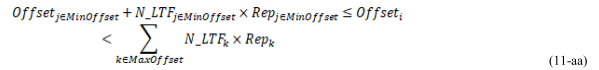 ::CID 3124Add following to section 3.23.2 Definitions specific to IEEE 802.11modify following to section 11.22.6.4.6.1 Secure Non-TB ranging mode page 155 line 27  When an ISTA has established the secure LTF measurement setup with a RSTA as specified in 11.22.6.3.4  (Secure  LTF  measurement  setup),  the  ISTA  that  sends  a  Ranging  NDP Announcement frame shall set (#1260):  The SAC subfield in the STA Info SAC field in the Ranging NDP Announcement frame to the same value as in the LTF Generation SAC field in the Secure LTF Parameters field in the last received Fine Timing Measurement frame or last received Location Measurement Report frame from the RSTA, if the ISTA has not sent any Ranging NDP Announcement frame after the last received Fine Timing Measurement frame or last received Location Measurement Report frame from the RSTA; Otherwise the SAC subfield in the STA Info SAC field in the Ranging NDP Announcement frame to 0 to indicate that a new Secure LTF Counter (#2289) is needed. The  ISTA  shall  set  the  I2R  Rep  subfield  and  R2I  Rep  subfield  of  the  STA  Info  field  in  the  Ranging NDP Announcement frame to the Max I2R Rep subfield value and the Max R2I Rep subfield  value  in  the  Ranging  Parameters  field  in  the  last  received  Fine  Timing  Measurement frame from the RSTA.An  ISTA  that  sends  a  Ranging  NDP  PPDU  a  SIFS  after  transmission  of  the  Ranging  NDP Announcement frame shall set the TXVECTOR parameter LTF_SEQUENCE as follows:  Either the Secure-LTF-bits-I2R or null (#1828, #1831), if  the SAC subfield in the STA Info SAC field in the Ranging NDP Announcement is set to a value  of 0Otherwise the Secure-LTF-bits-I2R (see 11.22.6.4.6.3 (Secure LTF Generation Information)) based on (#1830, #1832) Secure LTF Counter (#2289) in the Secure LTF Parameters field in the last  received  Fine  Timing  Measurement  frame  or  last  received  Location  Measurement  Report frame from the RSTA.  After transmission of the Ranging NDP Announcement frame to the RSTA, the ISTA’s MAC sublayer shall issue a PHY-RXLTFSEQUENCE.request  primitive  with  a  LTFVECTOR parameter that is set (#2289) as follows: Either the Secure-LTF-bits-R2I or null (#1828, #1831), if the SAC subfield in the STA Info SAC field in the Ranging NDP Announcement is set to zero Otherwise the Secure-LTF-bits-R2I (see 11.22.6.4.6.3 (Secure LTF Generation Information)) based  on    (#1830,  #1832)  Secure  LTF  Parameters  field  in  the  last  received  Fine  Timing Measurement frame or last received Location Measurement Report frame from the RSTA. When an RSTA receives a Ranging NDP Announcement from an ISTA in which the SAC subfield in the STA Info SAC field is set to zero, the RSTA shall:  Issue a PHY-RXLTFSEQUENCE.request primitive with a LTFVECTOR parameter that is set to either the Secure-LTF-bits-R2I or null (#1828, #1831);  Send  an  HE  Ranging  NDP  with  the  TXVECTOR  parameter  LTF_SEQUENCE  set  to either the Secure-LTF-bits-R2I or null (#1828, #1831) to the ISTA, if the RSTA receives an HE Ranging NDP from the ISTA a SIFS after the ranging NDP Announcement frame;  Send  a  Location  Measurement  Report  frame  that  includes  the  Secure  LTF  Parameters field to the ISTA, if the RSTA receives an HE Ranging NDP from the ISTA a SIFS after the ranging NDP Announcement frame.When an RSTA receives a Ranging NDP Announcement frame from an ISTA in which the value of the SAC subfield in the STA Info SAC field is equal to the value of the LTF Generation SAC subfield  in  the  Secure  LTF  Parameters  field  in  the  last transmitted  Fine  Timing  Measurement frame or last transmitted Location Measurement Report frame to the ISTA, the RSTA shall: Issue a PHY-RXLTFSEQUENCE.request primitive with a LTFVECTOR parameter that is  set  to  the  Secure-LTF-bits-I2R  (see  11.22.6.4.6.3  (Secure  LTF  Generation Information)) based on (#1830, #1832) Secure LTF Counter (#2289) in the Secure LTF Parameters  field  in  the  last  transmitted  Fine  Timing  Measurement  frame  or  last transmitted Location Measurement Report frame to the ISTA; Send an HE Ranging NDP with the TXVECTOR parameter LTF_SEQUENCE set to the Secure-LTF-bits-R2I (see 11.22.6.4.6.3 (Secure LTF Generation Information)) based on (#1830, #1832) Secure LTF Counter (#2289) in the Secure LTF Parameters field in the last  transmitted  Fine  Timing  Measurement  frame  or  last  transmitted  Location Measurement Report frame to the ISTA, if the RSTA receives an HE Ranging NDP from the ISTA a SIFS after the ranging NDP Announcement frame; Send  a  Location  Measurement  Report  frame  that  includes  the  Secure  LTF  Parameters field to the ISTA, if the RSTA receives an HE Ranging NDP from the ISTA a SIFS after the ranging NDP Announcement frame.When an RSTA receives a Ranging NDP Announcement frame from an ISTA in which a value of the  SAC  subfield  in  the  STA  Info  SAC  field  is  neither  equal  to  0  nor  the  value  of  the  LTF Generation SAC subfield in the Secure LTF Parameters field in the last transmitted Fine Timing Measurement  frame  or  last  transmitted  Location  Measurement  Report  frame  to  the  ISTA,  the RSTA shall:  Not issue a PHY-RXLTFSEQUENCE.request primitive; Not send an HE Ranging NDP to the ISTA; Not send a Location Measurement Report frame to the ISTA. When a Location Measurement Report frame contains range measurement results measured from an  I2R  NDP  and  a  R2I  NDP,  an  RSTA  shall  include  the  Secure  LTF  Parameters  field  in  the Location Measurement Report frame and set the Range Measurement SAC subfield in the Secure LTF Parameters field in the Location Measurement Report frame to the same value as in the SAC subfield in the STA Info SAC field in the Ranging NDP Announcement frame that solicited the I2R NDP and the R2I NDP. When a STA sending an HE Ranging NDP (#1828, #1831), the STA shall not use the TOD value of HE Ranging NDP for the secure range measurement. When a STA receiving an HE Ranging NDP (#1828, #1831), the STA shall not use the TOA value of the HE Ranging NDP and set the Invalid Measurement Indication subfield to 1 in the TOA Error field in the Location Measurement Report carrying the TOA value of the HE Ranging NDP.  The LTF Generation SAC and its associated Secure LTF Counter (#2289) parameters are carried in an initial Fine Timing Measurement  frame and a Location Measurement Report frame. The LTF  Generation  SAC  is  included  in  the  Ranging  NDP  Announcement  frame  as  illustrated  in Figure 11-36n (Normal secure measurement exchange in Non-TB mode). (#1129)modify following to section 11.22.6.4.6.2 TB ranging measurement exchange for secure LTF 11.22.6.4.6.2 TB ranging measurement exchange for secure LTFWhen an RSTA has established the secure LTF measurement setup with an ISTA as specified in 11.22.6.3.4 (negotiation for secure LTF in the TB and NTB measurement exchange), the RSTA that sends a Ranging Secure Sounding Trigger frame to the STA shall set: (#1260) The  SAC  subfield  in  the  Trigger  Dependent  User  Info  field  (#1129)corresponding  to AID/RSID of the ISTA in the Ranging Secure Sounding Trigger frame to the same value as  in  the  LTF  Generation  SAC  field  in  the  Secure  LTF  Parameters  field  in  the  last transmitted Fine Timing Measurement frame or last transmitted Location Measurement Report  frame  to  the  ISTA,  if  the  RSTA  has  not  sent  any  Ranging  Secure  Sounding Trigger frame to the ISTA after the last transmitted Fine Timing Measurement frame or last transmitted Location Measurement Report frame to the ISTA; Otherwise the SAC subfield in the Trigger Dependent User Info field in the STA Info field corresponding to AID/RSID of the ISTA in the Ranging Secure Sounding Trigger frame to 0 to indicate that a new Secure LTF Counter (#2289) is needed.The RSTA shall set the I2R Rep subfield of the STA Info field corresponding to AID/RSID of the ISTA in the Ranging Secure Sounding Trigger frame to the Max I2R Rep subfield value in the Ranging Parameters field in the last transmitted Fine Timing Measurement frame from the RSTA to the ISTA. After transmission of the Ranging Secure Sounding Trigger frame to the ISTA, the RSTA’s MAC sublayer  shall  issue  a  PHY-RXLTFSEQUENCE.request  primitive  with  a  LTFVECTOR  parameter LTF_SEQUENCE that is set to as follows:  Either the Secure-LTF-bits-I2R or null (#1828, #1831), if the  SAC  subfield  in  the  Trigger  Dependent  User  Info  field  in  the  Ranging  Secure  Sounding Trigger frame 0.  Otherwise the Secure-LTF-bits-I2R (see 11.22.6.4.6.3 (Secure LTF Generation Information)) based on (#1830, #1832) Secure LTF Counter (#2289) in the Secure LTF Parameters field in the  last  transmitted  Fine  Timing  Measurement  frame  or  last  transmitted  Location  Measurement Report frame to the ISTA.  When the RSTA receives the HE TB Ranging NDP from the ISTA, the RSTA shall:  Send a Ranging NDP Announcement frame. Send an HE Ranging NDP with the TXVECTOR parameter LTF_SEQUENCE set to as follows: Either  the  Secure-LTF-bits-R2I  or  null  (#1828, #1831),  if  the  SAC  subfield  in  the  Trigger  Dependent  User  Info  field  in  the  Ranging Secure Sounding Trigger frame 0. Otherwise  the  Secure-LTF-bits-R2I  (see  11.22.6.4.6.3  (Secure  LTF  Generation Information)) based on (#1830, #1832) Secure LTF Counter (#2289) in the Secure LTF Parameters  field  in  the  last  transmitted  Fine  Timing  Measurement  frame  or  last transmitted Location Measurement Report frame to the ISTA.  Send  a  Location  Measurement  Report  frame  that  includes  the  Secure  LTF  Parameters field to the ISTA.  Otherwise, the RSTA shall follow the rules in 10.22.2.2 (EDCA backoff procedure) as the frame exchange is not successful.:::The RSTA shall set the R2I Rep subfield of the STA Info field corresponding to AID/RSID of the ISTA  in  the  Ranging  NDP  Announcement  frame  to  the  Max  R2I  Rep  subfield  value  in  the Ranging Parameters field in the last transmitted Fine Timing Measurement frame from the RSTA  to the ISTA. When an ISTA receives a Ranging Secure Sounding Trigger frame from an RSTA in which the value of the SAC subfield in the Trigger Dependent User Info field is equal to the value of the LTF  Generation  SAC  subfield  in  the  Secure  LTF  Parameters  field  in  the  last  received  Fine Timing Measurement frame or last received Location Measurement Report frame from the RSTA, the ISTA shall:  Send an HE TB Ranging NDP with the TXVECTOR parameter LTF_SEQUENCE set to the Secure-LTF-bits-I2R (see 11.22.6.4.6.3 (Secure LTF Generation Information)) based on (#1830, #1832) Secure LTF Counter (#2289) in the Secure LTF Parameters field in the last received Fine Timing Measurement frame or last received Location Measurement Report frame from the RSTA; Issue  a  PHY-RXLTFSEQUENCE.request  primitive  with  a  LTFVECTOR  parameter LTF_SEQUENCE that is set to the Secure-LTF-bits-R2I (see 11.22.6.4.6.3 (Secure LTF Generation Information)) based on (#1830, #1832) Secure LTF Counter (#2289)  in the Secure LTF Parameters field in the last received Fine Timing Measurement frame or last received Location Measurement Report frame from the RSTA;  When an ISTA receives a Ranging Secure Sounding Trigger frame from an RSTA in which the value of the SAC subfield in the Trigger Dependent User Info field is not equal to the value of the LTF  Generation  SAC  subfield  in  the  Secure  LTF  Parameters  field  in  the  last  received  Fine Timing Measurement frame or last received Location Measurement Report frame from the RSTA, the ISTA shall: Send  an  HE  TB  Ranging  NDP  with  the  TXVECTOR  parameter  LTF_SEQUENCE  set  to (#2289) either the Secure-LTF-bits-I2R or null (#1828, #1831); Issue  a  PHY-RXLTFSEQUENCE.request  primitive  with  a  LTFVECTOR  parameter LTF_SEQUENCE that is set to  (#2289) either the Secure-LTF-bits-R2I or null (#1828, #1831);  When  an  ISTA  receives  a  Ranging  NDP  Announcement  frame  from  an  RSTA  in  which  the AID11/RSID11 subfield in the STA Info field contains the 11 least significant bits of the AID or RSID of the ISTA, the ISTA shall:  Issue  a  PHY-RXLTFSEQUENCE.request  primitive  with  a  LTFVECTOR  parameter LTF_OFFSET that is set to the Offset subfield value in the STA Info field; Issue  a  PHY-RXLTFSEQUENCE.request  primitive  with  a  LTFVECTOR  parameter LTF_N_STS that is set to the R2I N_STS subfield value in the STA Info field;Issue  a  PHY-RXLTFSEQUENCE.request  primitive  with  a  LTFVECTOR  parameter LTF_REP that is set to the R2I Rep subfield value in the STA Info field;(#1580, #2283, #1163) When a Location Measurement Report frame contains range measurement results  measured  from  an  I2R  NDP  and  a  R2I  NDP,  a  RSTA  or  ISTA  that  transmits  the RSTA2ISTA or ISTA2RSTA Location Measurement Report frame shall include the Secure LTF Parameters field in the Location Measurement Report frame and the Range Measurement SAC subfield in the Secure LTF Parameters field in the Location Measurement Report frame to the same  value  as  in  the  SAC  subfield  in  the  Trigger  Dependent  User  Info  field  in  the  Ranging Secure Sounding Trigger frame that solicited the I2R NDP and the R2I NDP. The Measurement Result  LTF  Offset  field  in  the  Secure  LTF  Parameter  element  in  the  Location  Measurement Report frame shall set to the same value as in the Offset subfield of User Info field in the Ranging NDP  Announcement  frame  that  precedes  the  R2I  NDP.  When  an  ISTA  or  RSTA  receives RSTA2ISTA  or  ISTA2RSTA  Location  Measurement  Report  frame,  the  ISTA  or  RSTA  shall compare the value of Measurement Result LTF Offset field with the value of Offset subfield in the corresponding User Info field of Ranging NDP Announcement frame, and if these two values don’t match each other, the ISTA or RSTA shall discard the measurement results carried in the  Location Measurement Report frame.  When an RSTA sending an HE Ranging NDP sets the TXVECTOR parameter LTF_SEQUENCE to either the bit string (e.g., the Secure-LTF-bits-R2I or Secure-LTF-bits-I2R) or null (#1828, #1831), the RSTA shall not use the TOD value of HE Ranging NDP for the range measurement. When an RSTA receiving an HE TB Ranging NDP sets the LTFVECTOR parameter in the PHY-RXLTFSEQUENCE.request  primitive  to  either the  bit string  (e.g.,  the  Secure-LTF-bits-R2I  or Secure-LTF-bits-I2R) or null (#1828, #1831), the RSTA shall not  use  the  TOA  value  of  the  HE  Ranging  NDP  and  set  the  Invalid  Measurement  Indication subfield to 1 in the TOA Error field in the Location Measurement Report carrying the TOA value of the HE TB Ranging NDP. When  an  ISTA  sending  an  HE  TB  Ranging  NDP  sets  the  TXVECTOR  parameter LTF_SEQUENCE to either the bit string (e.g., the Secure-LTF-bits-R2I or Secure-LTF-bits-I2R) or null (#1828, #1831), the ISTA shall not use the TOD value of HE TB Ranging NDP for the range measurement.  When  an ISTA  receiving  an  HE Ranging NDP  sets the  LTFVECTOR  parameter  in the  PHY- RXLTFSEQUENCE.request primitive to either the bit string (e.g., the Secure-LTF-bits-R2I or Secure-LTF-bits-I2R) or null (#1828, #1831), the ISTA shall not use the TOA value of the HE Ranging NDP, and set the Invalid Measurement Indication subfield to 1 in the TOA Error field in the Location Measurement Report carrying the TOA value of the HE Ranging NDP if the Location Measurement Report transmission from the ISTA was negotiated. The LTF Generation SAC and its associated Secure LTF Counter (#2289) parameters are carried in an initial Fine Timing Measurement frame, and a Location Measurement Report frame. The  LTF Generation SAC is included in the Ranging Trigger frame Secure Sounding as illustrated in Figure 11-36p (Normal secure measurement exchange in TB mode). (#1129)CID 3777 / CID 3778Modify following text in section 11.22.6.4.6.311.22.6.4.6.3 Secure LTF Generation Information For a given secure measurement frame (e.g. NDP), the SAC and secret (pseudo-random) bits to protect all of the LTFs in the frame originating from the RSTA are derived as follows   =  KDF-Hash-Length(Secure-LTF-Key-Seed, “Secure LTF Expansion”, Secure-LTF-Counter) When the derived SAC is equal to 0, the STA shall increment the Secure-LTF-Counter by 1 and until a nonzero SAC value is obtained.  Similarly, for a given secure measurement frame (e.g. NDP), the secret (pseudo-random) bits to protect all of the LTFs in the frame originating from the ISTA for a given SAC are derived as follows Secure-LTF-bits-I2R  =  KDF-Hash-Length(Secure-LTF-Key-Seed,  “Secure  LTF  Expansion”,  SAC || Secure-LTF-Counter)  Length is the length in bits required for the SAC concatenated with the LTF sequence generation input.Integer to octet string conversion (MSB first) specified in 12.4.7.2.2 shall be used to encode the Secure-LTF-Counter input to the KDF as well as in the transmitted LTF sequence information. It shall be padded with leading (MSB) 0s to be exactly 6 octets. The SAC transmitted and used in deriving Secure-LTF-bits shall also be of exactly 2 octets in length. NOTE—A 6 octet sequence counter is sufficient because a unicast protected management frame that uses a 6 octet packet number is used to convey the LTF sequence information that carries the counter. With the preceding construction, an attacker not knowing Secure-LTF-Key-Seed, would not be able to predict the SAC that would be used for given measurement.  For each measurement, the number of bits in Secure-LTF-bits-R2I  and Secure-LTF-bits-I2R  shall  be  derived  by  Equations  11-zz.   (  (4P’ + 3) x DL_N’ HE-LTF  x DL_N’ REP  + 16 + 7 ) & ~7),  (11-yy)   (  (4P’ + 3) x UL_N’ HE-LTF  x UL_N’ REP  + 7 ) & ~7),   (11-zz)Note to Term k-16 in Secure-LTF-bits-R2I denotes minus and not hyphen Modify following text in Annex J.14.1 on page 241J.14 LTF Sequence Generation Test VectorsDownlink Secure LTF bits are derived as follows, 176 bits that comprise of 156 bits for 80 MHz Bandwidth,  two  symbols  for  repetition  and  two  repetitions,  plus  16  bits  for  SAC  rounded  to nearest multiple of 8 bits. =  KDF-Hash-Length(Secure-LTF-Key-Seed,  “Secure  LTF  Expansion”, Secure-LTF-Counter) Informative note to Editor: L (S, F, N) is defined in section “1.5 Terminology for mathematical, logical, and bit operations” as followsL (S, F, N) is bits F to F+N–1 of the bit string S starting from the left, using the IEEE 802.11 bit conventions from 9.2.2CID 3779/ CID 3780Modify following text in 11.22.6.4.6.3 Secure LTF Generation Information on page 165Integer to octet string conversion (MSB first) specified in 12.4.7.2.2 shall be used to encode the Secure-LTF-Counter input to the KDF as well as in the transmitted LTF sequence information. shall be padded with leading (MSB) 0s to 6 octets. The SAC transmitted and used in deriving Secure-LTF-bits shall also be of 2 octets in length.CID 3782 Resion of rejection: Underline just indicates that proposed addition which was accepted. This is how new text is indicated in the submission.Number of bits depends on parametes P’, DL_NHE-LTF  and DL_NREP . These pareameter will change based on use case. Equation is better way to indicate number of bits required then adding table for all possible values. CID 3783TGaz Editor: Modify following text in 11.22.6.4.6.3 Secure LTF Generation Information on page 166 line number 111.22.6.4.6.3 Secure LTF Generation InformationFor a given secure measurement frame (e.g. NDP), the SAC and secret (pseudo-random) bits to protect all of the LTFs in the frame originating from the RSTA are derived as follows::-   UL_N’REP  is the assigned number of I2R repetitions equal to the value set in LTF_REP within the TXVECTOR and the RXVECTOR for the uplink. -  & is the bitwise AND operator and ~ is the bitwise CID 3625Rason for rejection:The FTM section is build in a manner that intent to be readable to the uninitiated reader who is familiar with 802.11 but not with FTM.As a result the structured mechanism is as follows:OverviewNegotiationMeasurement exchangeTerminationEach of those section/subclause attempts to be structured on its own. And there the method is go from simplest to most complex operation.The relevant functionality (modulation of PHY PPDUs)  is composed of several components:A security negotiation and key derivationNegotiation of intent to do MAC and/or PHY security for FTMFTM MAC level signaling in support of PHY continuously changing waveformsPHY waveform modulationItem (a) is described completely within in section 12 (whether PASN or regular security association) – it is part of security negotiationItem (b) is all embedded in the FTM negotiation in section 11. It contains specific signaling to FTM and separating that to section 12 makes it meaningless.Item (c) could either appear as part of section 11 (MLME) or section 27 (PHY) as this is the signaling that have to do with modulation of waveforms. For the reason mentioned above it’s kept in section 11.Eventually it was decided to put them in the MLME because the FTM uses FTM MAC frame and not HE PPDU headers.From the CID prespective, it cannot be part of section 12 security because that would mean that FTM signaling (message exchange) has to go to section 12 as well which is completely out of context/partial. The reader would need to have the standard open in two different sections and combing sentences from two clauses. And if that is the case than derivation of waveforms of section 27 (HE PHY) and 28 (EDMG PHY) needs to go in section 12 as well because only there it is fully understandable how the key is then used to encode the bits that goes to the NDP frame same as encoding an MPDU. CID 3768CR for LocationCR for LocationCR for LocationCR for LocationCR for LocationDate:  2019-12-26Date:  2019-12-26Date:  2019-12-26Date:  2019-12-26Date:  2019-12-26Author(s):Author(s):Author(s):Author(s):Author(s):NameCompanyAddressPhoneEmailGirish MadpuwarBroadcomElectronic City, Bangalore IndiaGirish.madpuwar@broadcom.comNehru BhandaruBroadcomSan JoseCA, USANehru.bhandaru@broadcom.comCIDClause NumberPageCommentProposed ChangeResolution306611.22.6.4.1128What is the "I." in line 21 page 128?As per commentAccpeted CIDClause NumberPageCommentProposed ChangeResolution345011.22.6.3.3140The exact detail of timestamping NDP tx and rx at the antenna connector should be clarified, as it is forAdd figures like Figure 6-17 to 11.22.6.4.2.2 and 11.22.6.4.3.3 (perhaps as part of Figure 11-36F, for example), to show the snapshot of the timestamp at the Antenna (not at the MLME) in the NDP cases.Revised.Adding figure inclause 6.3.56.1CIDClause NumberPageCommentProposed ChangeResolution312311.22.6.4.6.1153Delete " a new Secure LTF Counter" and add "LTF Generation Information corresponding to Secure LTF Counter"As per commentRevisedCIDClause NumberPageCommentProposed ChangeResolution375411.22.6.4.6.1154This is confusing.  In both cases the LTF_SEQ is being set to "the Secure-LTF-bits-I2R", so there's no need for two bullets.  Ditto R2I belowAs it says in the commentRejectedCIDClause NumberPageCommentProposed ChangeResolution376011.22.6.4.6.1155"The LTF Generation SAC and its associated Secure LTF Counter (#2289) parameters are carried in an initial Fine Timing Measurement  frame and a Location Measurement Report frame." but the figure doesn't show the counterShow the counter in Figure 11-36n--Normal secure measurement exchange in Non-TB modeRevised.Suggested change is done for both non-TB and TB mode391411.22.6.4.6.1156Figure 11-36n, the term "LTF_GEN_INFO" is no longer used. Replace it with the correct term. Same errors occur in Figure 11-36o, Figure 11-36p, 11-36q, and should be corrected.As in comment.Revised.Suggested change is done for both non-TB and TB mode391211.22.6.4.6.1156Figure 11-36n, the text "LTF Sequence of I2R NDP_1 is derived from LTF_GEN_INFO1" is incorrect, and should be replaced with "LTF Sequence of I2R NDP_1 is derived from LTF_GEN_INFO1 and LTF_GEN_SAC1".  Same errors occur in Figure 11-36o, Figure 11-36p, 11-36q, and should be corrected.As in comment.Accepted.I2R bits are generated using LTF-counter and SAC. R2I bits are genated using LTF-counter 391311.22.6.4.6.1156Figure 11-36n, the text "LTF Sequence of I2R NDP_2 is derived from LTF_GEN_INFO2" is incorrect, and should be replaced with "LTF Sequence of I2R NDP_2 is derived from LTF_GEN_INFO12 and LTF_GEN_SAC2".  The same error occurs in Figure 11-36p, and should be corrected.As in comment.Revised.I2R bits are generated using LTF-counter and SAC. R2I bits are genated using LTF-counterCIDClause NumberPageCommentProposed ChangeResolution384211.22.6.4.6.1154"the STA shall not use the TOA value of the HE Ranging NDP and set the Invalid Measurement Indication subfield to 1 in the TOA Error field" is ambiguous.  It might mean "the STA shall  not use the TOA value of the HE Ranging NDP and shall not set the Invalid Measurement Indication  subfield to 1 in the TOA Error field", or it might mean "the STA shall not use the TOA value of the HE Ranging NDP and shall set the Invalid Measurement Indication  subfield to 1 in the TOA Error field", or it might mean "the STA shall  not both use the TOA value of the HE Ranging NDP and set the Invalid Measurement Indication  subfield to 1 in the TOA Error field"Change "the STA shallnot use the TOA value of the HE Ranging NDP and set the Invalid Measurement Indication subfield to 1 in the TOA Error field" to "the STA shall not use the TOA value of the HE Ranging NDP and shall set the Invalid Measurement Indication subfield to 1 in the TOA Error field"Accepted.This change is related to 11.22.6.4.6.1 non-TB ranging mode384311.22.6.4.6.1155"the STA shall not use the TOA value of the HE Ranging NDP and set the Invalid Measurement Indication subfield to 1 in the TOA Error field" is ambiguous.  It might mean "the STA shall not use the TOA value of the HE Ranging NDP and shall not set the Invalid Measurement Indication subfield to 1 in the TOA Error field", or it might mean "the STA shall not use the TOA value of the HE Ranging NDP and shall set the Invalid Measurement Indication subfield to 1 in the TOA Error field", or it might mean "the STA shall not both use the TOA value of the HE Ranging NDP and set the Invalid Measurement Indication subfield to 1 in the TOA Error field"Change "the STA shallnot use the TOA value of the HE Ranging NDP and set the Invalid Measurement Indicationsubfield to 1 in the TOA Error field" to "the STA shallnot use the TOA value of the HE Ranging NDP and shall set the Invalid Measurement Indicationsubfield to 1 in the TOA Error field".  Make similar changes at 160.28 and 160.40Accepted.This change is related to 11.22.6.4.6.2 TB ranging modeCIDClause NumberPageCommentProposed ChangeResolution377111.22.6.4.6.2158"The RSTA that sends the Ranging NDP Announcement frame shall set the Offset subfield in the  STA  Info  field  corresponding  to  AID/RSID  of  the  ISTA  in  the  Ranging  NDP  Announcement frame to values meeting the Equation (11-aa)" -- there's only one field so only one value can be passed.  Ah, is this because the equation has indices?  The wording is odd anywayChange to "A RSTA shall set the Offset subfields in theSTA  Info  fields in  the  Ranging  NDP  Announcementframe to values that satisfy Equation (11-aa)"RevisedRepetation of Ranging NDP Announcement removed. Reference of AID/RSID in the description is required since it is acting as an index associated with multiple ISTACIDClause NumberPageCommentProposed ChangeResolution312411.22.6.4.6.2160Paragraphs (four of them) starting from line 20 and ending line 43) seem to describe a behavior when RSTA indicates the need for a new SAC for measurement is needed, which is missing from the text as it describes not to use TOD or TOA.Add a phrase to highlight the condition when RSTA indicates the need for use of new SAC.Revised.The change is applicable for TB and non-TB mode of operation.Modified section 11.22.6.4.6.1 & 11.22.6.4.6.2CIDClause NumberPageCommentProposed ChangeResolution377711.22.6.4.6.3162KDF-Hash-Length -- Hash and Length are undefinedCopy from line 6 on next pageRevisedReference added to section 12.7.1.6.2377811.22.6.4.6.3162Having || on the left is confusing and risks misunderstandingsExpress SAC and the other thing with separate equations using the L() operator (see baseline)AcceptedText is Annex J also updated based on comment for section 11.22.6.4.6.3CIDClause NumberPageCommentProposed ChangeResolution377911.22.6.4.6.3163Numbers are already exactChange "exactly 6 octets" to "6 octets long" and "exactly 2 octets in length" to "2 octets long"Accepted378011.22.6.4.6.3163"Integer to octet string conversion (MSB first) specified in 12.4.7.2.2 shall be used to encode the Secure-LTF-Counter input to the KDF as well as in the transmitted LTF sequence information. It  shall be padded with leading (MSB) 0s to be exactly 6 octets." -- what is "It"?  The Secure-LTF-Counter?  The transmitted LTF sequence information?  Something elseReplace "It" with what it actually refers toAcceptedCIDClause NumberPageCommentProposed ChangeResolution378211.22.6.4.6.3163"For each measurement, the maximal numbers of bits in Secure-LTF-bits-R2I and Secure-LTF-bits-I2R shall be derived by Equations (11-yy, shown including the SAC bits (underlined)) and (11-zz), respectively." -- I have absolutely no idea why I can't be told the number of bits rather than the "maximal" number of bits, nor what the significance of the underlined SAC bits isAs it says in the commentRejectedCIDClause NumberPageCommentProposed ChangeResolution378311.22.6.4.6.3164" bitwise 1's complement" is an odd way to say what I think it isChange to " bitwise NOT operator"AcceptedCIDClause NumberPageCommentProposed ChangeResolution362511All the stuff on Secure-LTF-Key-Seed should be in Clause 12Move from 11.22.6.3.4 Negotiation for Secure LTF in the TB and Non-TB Ranging measurement  exchange, 11.22.6.4.6.3 Secure LTF Generation Information,RejectedCIDClause NumberPageCommentProposed ChangeResolution376811.22.6.4.6.2The technical comments on 11.22.6.4.6.1 also apply to 11.22.6.4.6.2As it says in the commentRevised.Refer resolution of CID 3754, 3760, 3842, 3843